Vědecko-technologický park Ostrava, a.s.Dodatek č. 2 - Railsformers s.r.o.Dodatek č. 2ke Smlouvě o podnájmu parkovacích(ho)míst(a) ze dne 6. 9. 2011Vědecko-technologický park Ostrava, a.s.se sídlem Ostrava, Pustkovec, Technologická 372/2, PSČ 708 00 IČ: 253 79 631 DIČ: CZ25379631zapsaná v obchodním rejstříku vedeném Krajským soudem v Ostravě, oddíl B, vložka 1686 jednající předsedou představenstva Ing. Romanem Michalcem Bankovní spojení: Raiffeisenbank a. s. číslo účtu:	5268368052/5500jako „Nájemce“ na straně jednéaRailsformers s.r.o.se sídlem Technologická 372/2, Pustkovec, 708 00 Ostrava IČ: 247 04 440 DIČ: CZ24704440zapsaná v obchodním rejstříku Krajského soudu v Ostravě, oddíl C, vložka 36254 jednající: Ing. Jiří Kubica, jednateljako „Podnájemce“ na straně druhé(Nájemce a Podnájemce označováni dále také jako „Smluvní strany“)uzavřeli tento Dodatek č. 2 ke Smlouvě o podnájmu parkovacích(ho) míst(a) ze dne 6. 9. 2011I.PředmětSmluvní strany uzavřely dne 6. 9. 2011 Smlouvu o podnájmu parkovacíchjho míst(a).Smluvní strany se z důvodu rozšíření předmětu podnájmu o parkovací místa ě. 19, 20, 22 a 23 dohodly na novém znění odst. 2, čl. II Předmět a účel podnájmu, které nově zní takto:„ Nájemce přenechává podnájemci k užívání celkem 5 parkovacích míst c. 19, 20, 22, 23 a 24, které(á) je (jsou) vyznačeno (a) pro účely této smlouvy v situačním snímku, který tvoří přílohu č. 1 této smlouvy a je její nedílnou součástí (dále jen „předmět podnájmu“).“Smluvní strany se dohodly na novém znění odst. 1, čl. III Nájemné, které nově zní takto:„ Nájem za jedno parkovací místo se sjednává ve výši 350,- Kč/měsíc. Ke každému novému parkovacímu místu bude jednorázově připočten zřizovací poplatek ve výši 1 500,- Kč. Takto stanovené nájemné nezahrnuje DPH, které je podnájemce povinen hradit spolu s nájemným ve výši odpovídající aktuálním platným právním předpisům. “1/2Vědecko-technologický park Ostrava, a.s.Dodatek č. 2 - Railsformers s.r.o.Ostatní ustanovení Smlouvy se nemění.II.Závěrečná ustanoveníSmluvní strany prohlašují, že si tento Dodatek řádně přečetly, porozuměly jeho obsahu a s jeho zněním plně souhlasí, což stvrzují svými podpisy.Tento Dodatek nabývá účinnosti 1. 2. 2017.Tento Dodatek je vyhotoven ve dvou výtiscích s platností originálu, z nichž každá ze Smluvních stran obdrží jeden.V Ostravě dne 30. 1. 2017Ing. Roman Michalec předseda představenstvaIng. Jiří Kubica jednatel2/2ELCOMPIANO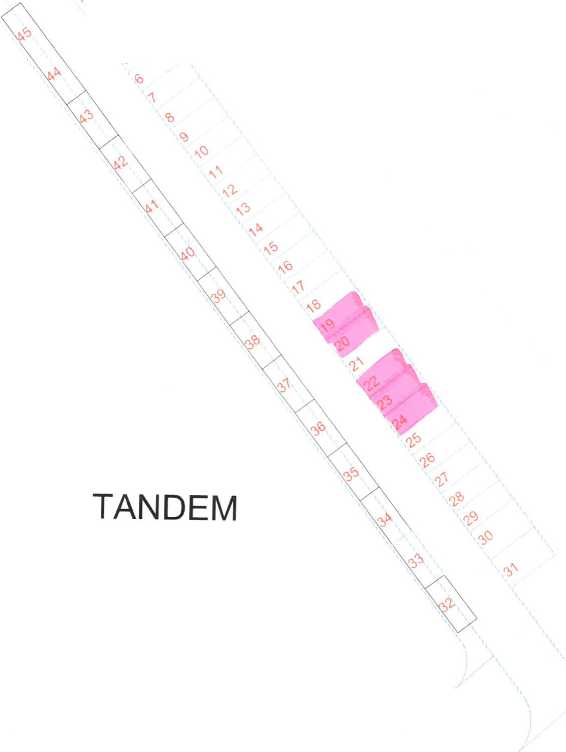 *